Year 6 – Sensing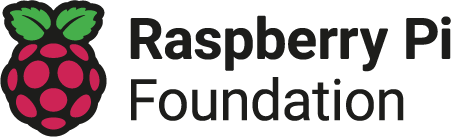 Unit introductionThis unit is the final KS2 programming unit and brings together elements of all the four programming constructs: sequence from Year 3, repetition from Year 4, selection from Year 5, and variables (introduced in Year 6 – ‘Programming A’. It offers pupils the opportunity to use all of these constructs in a different, but still familiar environment, while also utilising a physical device — the micro:bit. The unit begins with a simple program for pupils to build in and test within the new programming environment, before transferring it to their micro:bit. Pupils then take on three new projects in Lessons 2, 3, and 4, with each lesson adding more depth.Design features prominently in this unit. A design template is introduced in Lesson 3, initially scaffolded to give pupils the opportunity to create code from a given design. In Lesson 4 that scaffolding is gradually reduced, then in Lesson 5, pupils create their own design, using the same template. In the final lesson, pupils will apply their knowledge of the programming constructs and use their design to create their own micro:bit-based step counter.There are two Year 6 programming units: Programming A – Variables in gamesProgramming B – SensingThis is unit B, which should be delivered after unit A.Overview of lessonsResourcesThis unit of work is based around the micro:bit. It has been designed to be taught with the physical computing device and this is how it will be most effective. However, the makecode.microbit.org website has an emulator (an interactive, on-screen micro:bit) that schools can use if micro:bits are unavailable.The micro:bit will need the following peripherals:A micro USB to USB leadA battery pack2 x AAA (some times AA) batteries per micro:bit This unit uses a desktop computer and the makecode.microbit.org website to program the micro:bit. To flash the micro:bit code onto the micro:bit, support is provided to download the code to the computer being used and then transfer it to the micro: bit. Direct download is supported by the micro:bit website, which simplifies the code download process above, however it needs some prior set up. This is not a requirement, but there is support on the micro:bit website for further information: https://support.microbit.org/support/solutions/articles/19000105428-webusb-troubleshooting ProgressionThis unit presumes that pupils are already confident in their understanding of sequence, repetition and selection independently within programming. If pupils are not yet ready for this, you may wish to revisit earlier programming units where these constructs are introduced.Please see the learning graph for this unit for more information about progression.Curriculum linksNational curriculum linksDesign, write, and debug programs that accomplish specific goals, including controlling or simulating physical systems; solve problems by decomposing them into smaller partsUse sequence, selection, and repetition in programs; work with variables and various forms of input and outputUse logical reasoning to explain how some simple algorithms work and to detect and correct errors in algorithms and programsSelect, use and combine a variety of software (including internet services) on a range of digital devices to design and create a range of programs, systems and content that accomplish given goals, including collecting, analysing, evaluating and presenting data and informationAssessmentFormative assessmentAssessment opportunities are detailed in each lesson plan. The learning objectives and success criteria are introduced in the slide deck at the beginning of each lesson, and then reviewed at the end. Pupils are invited to assess how well they feel they have met the learning objective using thumbs up, thumbs sideways, or thumbs down.We recommend that teachers collect the programming work which the pupils complete either by sharing the URLs with their teacher when they select ‘Share’ and ‘Publish Project’ or by downloading the code file and saving it on the school’s computer system. This will aid assessment throughout this unit. To open a downloaded code project (.hex file), create a blank project on the MakeCode editor and then drag the code project into the code area. If any changes are made to the project, the project will be needed to be saved and downloaded again. For more information on saving micro:bit projects in MakeCode, visit the micro:bit help and support web page.Summative assessmentPlease see the assessment rubric document for this unit. The rubric can be used to assess student’s work from lessons 5 and 6.Subject knowledgeThis unit focuses on developing pupils’ understanding of variables in a different programming environment and using a physical device. It also enables pupils to combine their knowledge and understanding of programming constructs introduced in previous years. This unit continues to advance pupils’ understanding of design in programming, using the approach outlined below.When programming, there are four levels that can help describe a project (known as ‘levels of abstraction’). Research suggests that this structure can support pupils in understanding how to create a program and how it works:Task — what is neededDesign — what it should doCode — how it is doneRunning the code — what it doesSpending time at the ‘task’ and ‘design’ levels before engaging in writing code can aid pupils in assessing the ‘do-ability’ of their programs. It also reduces the cognitive load for pupils during programming.Pupils will move between the different levels throughout the unit, and this is highlighted within each lesson plan: Lesson 3 - pupils work at the ‘code’ and ‘running the code’ levels from a given designLesson 4 - pupils move from ‘design’ to ‘code’, to ‘running the code’ with some scaffoldingLesson 5 - pupils work at the ‘design’ level with increasing independenceLesson 6 - pupils work at the ‘code’ and ‘running the code’ levels, using their own designEnhance your subject knowledge to teach this unit through the following training opportunities:Online training coursesTeaching Programming to 5- to 11-Year-OldsTeaching Physical Computing to 5-11 year oldsGet Started Teaching Computing in Primary Schools: preparing to teach 5 - 11 year oldsProgramming Pedagogy in Primary Schools: Developing Computing TeachingResources are updated regularly - the latest version is available at: the-cc.io/curriculum.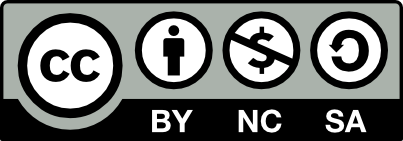 This resource is licensed by the Raspberry Pi Foundation under a Creative Commons Attribution-NonCommercial-ShareAlike 4.0 International license. To view a copy of this license, visit, see creativecommons.org/licenses/by-nc-sa/4.0/.LessonBrief overviewLearning objectives1  The micro:bitPupils will be introduced to the micro:bit as an input, process, output device that can be programmed. Pupils will familiarise themselves with the device itself and the programming environment, before creating their own programs. They will then run their programs on the device.Note: This unit is written assuming that you will be using a desktop or laptop computer (not a tablet) to connect micro:bits.To create a program to run on a controllable deviceI can apply my knowledge of programming to a new environmentI can test my program on an emulatorI can transfer my program to a controllable device 2  Go with the flowPupils will explore how if, then, else statements are used to direct the flow of a program. They will initially relate if, then, else statements to real-world situations, before creating programs in MakeCode. They will apply their knowledge of if, then, else statements to create a program that features selection influenced by a random number to create a micro:bit fortune teller project.To explain that selection can control the flow of a programI can identify examples of conditions in the real worldI can use a variable in an if, then, else statement to select the flow of a programI can determine the flow of a program using selection3  Sensing inputsPupils will initially use the buttons to change the value of a variable using selection. They will then develop their programs to update the variable by moving their micro:bit using the accelerometer to sense motion. Finally, they will learn that a variable’s value remains the same after it has been checked by the program.To update a variable with a user inputI can use a condition to change a variableI can experiment with different physical inputsI can explain that checking a variable doesn’t change its value4  Finding your wayPupils will apply their understanding of the importance of order in programs. They will then use operands in selection to determine the flow of a program. Pupils will then modify a program which will enable the micro:bit to be used as a navigational device. To code this, they will adapt the code they completed to make a basic compass.To use an conditional statement to compare a variable to a valueI can use an operand (e.g. <>=) in an if, then statementI can explain the importance of the order of conditions in else, if statementsI can modify a program to achieve a different outcome5  Designing a step counterPupils will be working at the design level. They will pick out features of a step counter, a piece of technology with which they are likely to be familiar. They will then relate those features to the sensors on a micro:bit. In the main activity, pupils will design the algorithm and program flow for their step counter project. To design a project that uses inputs and outputs on a controllable deviceI can decide what variables to include in a projectI can design the algorithm for my projectI can design the program flow for my project6  Making a step counterPupils will use the design that they have created in Lesson 5 to make a micro:bit-based step counter. First they will review their plans, followed by creating their code. Pupils will test and debug their code, using the emulator and then the physical device. To successfully complete this project, Pupils will need to demonstrate their understanding of all the programming lessons they've had so far.To develop a program to use inputs and outputs on a controllable deviceI can create a program based on my designI can test my program against my designI can use a range of approaches to find and fix bugs